Комплексная контрольная работадля учащихся  2 класса.I. Спецификация.         Выявление уровня (базового и повышенного) овладения детьми основополагающими понятиями и способами действий в области чтения, а также изученных разделов курсов «Русский язык», «Математика», «Литературное чтение», «Окружающий мир», «Технология».II. Структура и характеристика комплексной работы.В данной комплексной работе рассматриваются следующие разделы планируемых результатов:Задания базового уровня сложности проверяют сформированность знаний, умений, способов учебных действий по данному предмету, которые необходимы для успешного продолжения обучения на следующей ступени.         Задания повышенного уровня сложности проверяют способность             выпускника выполнять такие учебные или учебно-практические           задания, в которых нет явного указания на способ их выполнения.В данной комплексной работе основная часть содержит задания базового уровня сложности, а дополнительная часть  содержит задания повышенного уровня сложности.III. План комплексной работы.IV. Инструкция по проверке комплексной работы.Ф.И._______________________________ Класс_______________________Основная часть.Задание 1. Начни читать текст. По сигналу учителя поставь палочку после того слова, до которого дочитал. Дочитай текст до конца.___________Задание 2. Могло  произведение текста №1 попасть в эту книгу? Поясни свой выбор.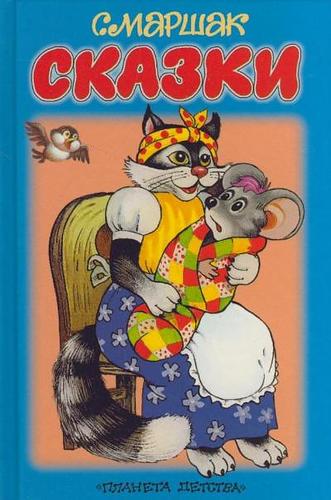 Я считаю, что ____________________________________________________________________________________________________________________________________________________________________________________________________________________________________________________________Задание 3. Прочитай отрывок:   У ежихи и ежа
                                                        Иглы, как у ёлки.
                                                        Огрызаясь и дрожа,
                                                        Отступают волки.Выбери точное значение слова огрызаясь в данном отрывке и отметь V:грубо, отрывисто отвечать на замечанияиздавать злобное рычание, грозя укуситьЗадание 4. Определи последовательность событий, составив план текста№1:СхваткаСемейство ежей идёт гулятьСовет родителей ёжикуВолки охотятсяБлагополучное возвращениеЗадание 5. Найди в тексте №1 ответ на вопрос: «Чего испугались волки?» и подчеркни  его.Задание 6.  Найди в тексте №1 названия всех животных  и запиши их в алфавитном порядке.____________________________________________________________________________________________________________________________________Задание 7. Прочитай отрывок:      И ушли, поджав хвосты,
                                                            Волк с волчицею в кусты.Запиши, сколько в нёмбукв «о»   _________звуков [о] _________Задание 8. Зачеркни «лишнее» слово:Ежиха, ежевика, съёжиться, ежовый.Задание 9.  Выбери правильное утверждение, закончив предложение.«Разделительный  ъ пишется…только  в корне  словапосле приставки, оканчивающейся на согласный, но перед  корнем словапосле корня словаЗадание 10. Сколько будет ежей, если их в 2 раза больше, чем в тексте№1?                      Выбери верный ответ.356Задание 11. Длина тела ежа 30 см, а длина его хвоста 3 см .Запиши  вопрос задачи, если она решается так:  30 – 3  ___________________________________________________________________________________________________Задание 12. За секунду волк пробегает 14 метров. Используй эти сведения и заполни таблицу.Задание 13. Выполни перевод  единиц длины и запиши ответы.14м =  … дм                      30см =  … дм                       3см = … ммЗадание 14.  Используй   сведения из текста №2  и заполни таблицу.Задание 15. Семейство ежей живёт в смешанном лесу( это лес из хвойных и лиственных деревьев). Вспомни и запиши по одному названию дерева, которое могло быть в этом лесу.Хвойное: ____________________   Лиственное:  _______________________Задание 16.   На территории  России  можно встретить белогрудого ежа,  даурского  и  ушастого ежей. А на каком материке находится Россия?Выбери правильный ответ и  отметь V.АфрикаЕвразияСеверная АмерикаЗадание 17. 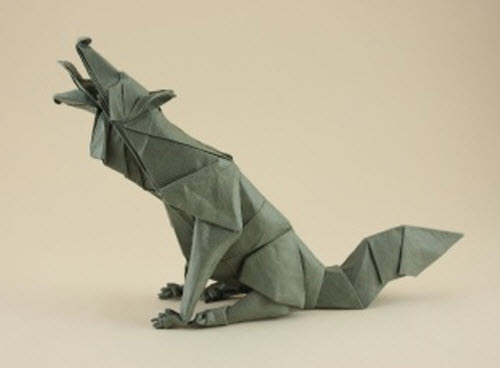 Рассмотри внимательно рисунок. Тебе предстоит выполнить работу. Реши какие материалы тебе понадобятся и отметь V:ткань, бумага;ткань, картон;цветная бумага, картон; природный материал?Дополнительная часть. Задания 18 - 22 можно выполнять в любом порядке.Задание 18. Подбери и запиши пословицу, которая может охарактеризовать поведение ежей во время схватки с волками из текста№1:__________________________________________________________________Задание 19. Прочитай отрывок:        Всей семьей идут гулять
                                                              Ночью вдоль дорожек
                                                              Ёж-отец, ежиха -мать
                                                              И ребёнок-ёжик.                                                              Вдоль глухих осенних троп
                                                              Ходят тихо: топ-топ-топ...Из отрывка  выбери по 1 слову к каждой орфограмме и заполни таблицу.Задание 20. Путь движения ежа похож  на  ломаную, состоящую  из трёх звеньев длиной 2см, 3см,1см. Сколько разных  вариантов  такой  ломаной  линии может получиться.3 ломаных линии6 ломаных линий9 ломаных линийЗадание 21.  Многие дети, встречая в природе ежика, стараются оставить жить его у себя дома. Как ты относишься к этому факту? Напиши свои размышления.Я считаю, что _________________________________________________________________________________________________________________________________________________________________________________________________________________________________________________________Задание 22. Рассмотри схемы сборки и образец. Попробуй  сделать другого волка. 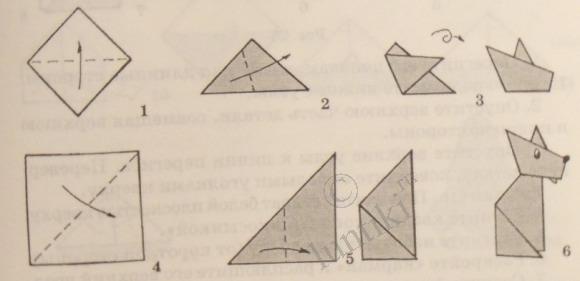 КурсРазделы планируемых результатов«Литературное чтение»Виды речевой и читательской деятельности,   творческая  деятельность, литературная пропедевтика «Русский язык»Лексика, фонетика и графика, состав слова (морфемика), орфография«Математика»Арифметические действия, работа с текстовыми задачами, числа и величины, геометрические фигуры«Окружающий мир»Человек и природа,  человек и общество«Технология»Технология ручной обработки материалов, элементы графической грамоты.№ заданияСодержаниеОбъект исследованияУровень сложностиТип задания1.Виды речевой и читательской деятельностиЧитать со скоростью, позволяющей осознавать смысл прочитанногобазовыйКО2.Виды речевой и читательской деятельностиОформлять свою мысль в монологическое речевое высказывание небольшого объёма, отвечая на вопросбазовыйРО3.ЛексикаОпределять значение слова по текстубазовыйВО4.Творческая деятельностьУстанавливать последовательность событийбазовыйУС5.Виды речевой и читательской деятельностиОтвечать на вопросы по содержанию произведениябазовыйРО6.Фонетика и графикаЗнать последовательность букв в русском алфавите, пользоваться алфавитом для упорядочивания словбазовыйРО7.Фонетика и графикаРазличать звуки и буквыбазовыйКО8.Состав слова (морфемика)Различать однокоренные словабазовыйУС9.Орфография Знать правила правописаниябазовыйВО10.Арифметические действияВыполнять устно действия с числамибазовыйВО11.Работа с текстовыми задачамиУстанавливать зависимость между условием и вопросом задачибазовыйРО12.Числа и величиныУстанавливать закономерность – правило, по которому составлена числовая последовательность, и составлять последовательность по выбранному правилубазовыйУС13.Числа и величиныЧитать и записывать величины, используя соотношения между нимибазовыйКО14.Человек и природаПроводить простейшую классификацию изученных объектов живой природыбазовыйУС15.Человек и природаПроводить простейшую классификацию изученных объектов живой природыбазовыйКО16.Человек и обществоЗнать расположение Российской ФедерациибазовыйВО17.Технология ручной обработки материаловОсознанно подбирать доступные в обработке материалы для изделий по декоративно-художественным и конструктивным свойствам в соответствии с поставленной задачейбазовыйВО18.Литературная пропедевтикаРаспознавать особенности фольклорных формповышенныйКО19.Орфография Находить заданные орфограммы в словах текстаповышенныйУС20.Геометрические фигурыРаспознавать, называть, изображать геометрические фигуры, соотносить реальные объекты с моделями геометрических фигурповышенныйВО21.Человек и природаОпределять характер взаимоотношений человека с природой, находить примеры влияния этих отношений на природные объектыповышенныйРО22.Элементы графической грамотыИзготавливать плоскостные и объёмные изделия по простейшим чертежам, эскизам, схемам, рисункамповышенныйРО№ заданияПравильный ответПоказатели оцениванияМаксимальное кол-во баллов1.2.Да, т.к. это произведение является сказкой и его автор С.Я.Маршак2 балла- дан утвердительный ответ, в котором указаны обе причины: сказка и С.Маршак1 балл - дан утвердительный ответ, в котором указана одна причина: сказка или Маршак0 баллов – все иные случаи23.Издавать злобное рычание, грозя укусить1 балл – верный ответ0 баллов – все иные случаи14.4, 1, 3, 2, 52 балла – 4, 1, 3, 2, 51 балл –3, 1, 4, 2, 50 баллов – все иные случаи25.Да послышался вдалиВыстрел из двустволки.Пёс залаял и умолк…2 балла – все три строчки1 балл – первые две строчки0 баллов – все иные случаи26.Волк, волчица, ежиха, ёж, ёжик, пёс.1 балл – верный ответ0 баллов – все иные случаи17.Букв – 4, звуков – 1.1 балл – верный ответ0 баллов – все иные случаи18.ежевика1 балл – верный ответ0 баллов – все иные случаи19.после приставки, оканчивающейся на согласный, но перед  корнем слова1 балл – верный ответ0 баллов – все иные случаи110.61 балл – верный ответ0 баллов – все иные случаи111.На сколько длина хвоста ежа меньше, чем длина его тела?    или На сколько длина тела ежа больше, чем длина его хвоста?1 балл – верный ответ0 баллов – все иные случаи112.14, 28, 42, 56, 70, 84.1 балл – верный ответ0 баллов – все иные случаи113.140дм, 3дм, 30мм1 балл – верный ответ0 баллов – все иные случаи114.Млекопитающие: олени, лоси, косули, кабаны, овцы, коровы, лошади, антилопы, зайцы, суслики.Земноводные: лягушка.Насекомые: жуки, саранча.Пресмыкающиеся: ящерица.Птицы: тетерева, гуси, утки.2 балла – выписаны  все представители в каждую группу1 балл – выписано по 1 представителю в каждую группу0 баллов – все иные случаи215.Хвойное: ель  Лиственное: берёза2 балла – правильно вписано по 1 названию дерева1 балл – правильно вписано по2, 3 названий деревьев0 баллов – все иные случаи216.Евразия 1 балл – верный ответ0 баллов – все иные случаи117.Цветная бумага, картон1 балл – верный ответ0 баллов – все иные случаи118.Один за всех и все за одного2 балла – верный ответ0 баллов – все иные случаи219.Семьёй, дорожек, ёж, осенних.2 балла – верный ответ0 баллов – все иные случаи220.62 балла – выбран второй ответ1 балл – выбран первый ответ0 баллов – все иные случаи221.О том, что дикие животные должны жить в природе свободно, а взять можно раненого или больного, рассчитав свои силы по уходу за животным2 балла – отрицательный ответ, два объяснения: дикое животное живёт в природе, если взять, то раненого, рассчитав силы по уходу за ним1 балл – отрицательный ответ, одно объяснение: дикое животное живёт в природе, или если взять, то раненого, рассчитав силы по уходу за ним0 баллов – все иные случаи222.Собрать по схеме волка2 балла – собрали по схеме волка0 баллов - все иные случаи2Итого31Текст №1. «Тихая сказка»Эту сказку ты прочтёшь
Тихо, тихо, тихо...Жили-были серый ёж
И его ежиха.Серый ёж был очень тих
И ежиха тоже.
И ребёнок был у них -
Очень тихий ёжик.Всей семьей идут гулять
Ночью вдоль дорожек
Ёж-отец, ежиха -мать
И ребёнок-ёжик.Вдоль глухих осенних троп
Ходят тихо: топ-топ-топ...Спит давно народ лесной.
Спит и зверь, и птица.
Но во тьме, в тиши ночной
Двум волкам не спится.Вот идут на грабежи
Тихим шагом волки...
Услыхали их ежи,
Подняли иголки.Стали круглыми, как мяч,-
Ни голов, ни ножек.
Говорят:
- Головку спрячь,
Съёжься, милый ёжик!Ёжик съёжился, торчком
Поднял сотню игол...
Завертелся волк волчком,
Заскулил, запрыгал.Лапой - толк, зубами - щёлк.
А куснуть боится.
Отошёл, хромая, волк,
Подошла волчица.Вертит ёжика она:
У него кругом спина.
Где же шея, брюхо,
Нос и оба уха?..Принялась она катать
Шарик по дороге.
А ежи - отец и мать -
Колют волчьи ноги.У ежихи и ежа
Иглы, как у ёлки.
Огрызаясь и дрожа,
Отступают волки.Шепчут ёжику ежи:
- Ты не двигайся, лежи.
Мы волкам не верим,
Да и ты не верь им!Так бы скоро не ушли
Восвояси волки,
Да послышался вдали
Выстрел из двустволки.Пёс залаял и умолк...
Говорит волчице волк:- Что-то мне неможется.
Мне бы тоже съёжиться...
Спрячу я, старуха,
Нос и хвост под брюхо!А она ему в ответ:
- Брось пустые толки!
У меня с тобою нет
Ни одной иголки.
Нас лесник возьмёт живьём.
Лучше вовремя уйдем!И ушли, поджав хвосты,
Волк с волчицею в кусты.В дом лесной вернутся ёж,
Ёжик и ежиха.
Если сказку ты прочтешь
Тихо, тихо, тихо…                                    (С.Я. Маршак)Текст №2.          Волк – типичный хищник, добывающий пищу самостоятельно активным поиском и преследованием жертв. Повсеместно основу питания волков составляют копытные животные: в тундре – дикие и домашние северные олени; в лесной зоне – лоси, олени, косули, кабаны, домашние овцы, коровы, лошади; в степях и пустынях – антилопы.           Наряду с крупными животными в питании волка большую роль играют мелкие – зайцы, суслики, ящерицы, лягушки.           Летом волки не упускают случая съесть кладку яиц, птенцов, сидящих на гнёздах или кормящихся на земле тетеревов. В районе скопления линяющих гусей и уток волки также нередко ловят их с большой ловкостью. Часто хищники добывают и домашних гусей.           В степях и пустынях обычной пищей волков являются всевозможные жуки и саранча.           Волки, особенно в южных районах, поедают и некоторые растительные корма – разные ягоды. Плоды ландыша, дикие и садовые фрукты(падалицу), даже грибы. В степях они часто делают набеги на бахчи арбузов и дынь, удовлетворяя не столько голод, сколько жажду, так как нуждаются в регулярном, обильном водопое. («Жизнь животных», 7том,  под редакцией В.Е.Соколова)4711141922273034374144485357626872767982848892939598101104107109113115118120123127131135138141146149153157160162165169173179184186189192196199202206209214219222227230234237241245250253257260511172634414855566472818994102106113119128138146151Количество секундДлина пути, которую пробежит волк1142283456Питание  волкаНазвания животныхмлекопитающиеземноводныенасекомыепресмыкающиесяптицыПроверяемые безударные гласные в корне  словаНепроверяемые безударные гласные в корне  словаПроверяемые парные по глухости- звонкости согласные в корне словаУдвоенные согласные на границе частей слова